и не всегда для всех обучающихся класса.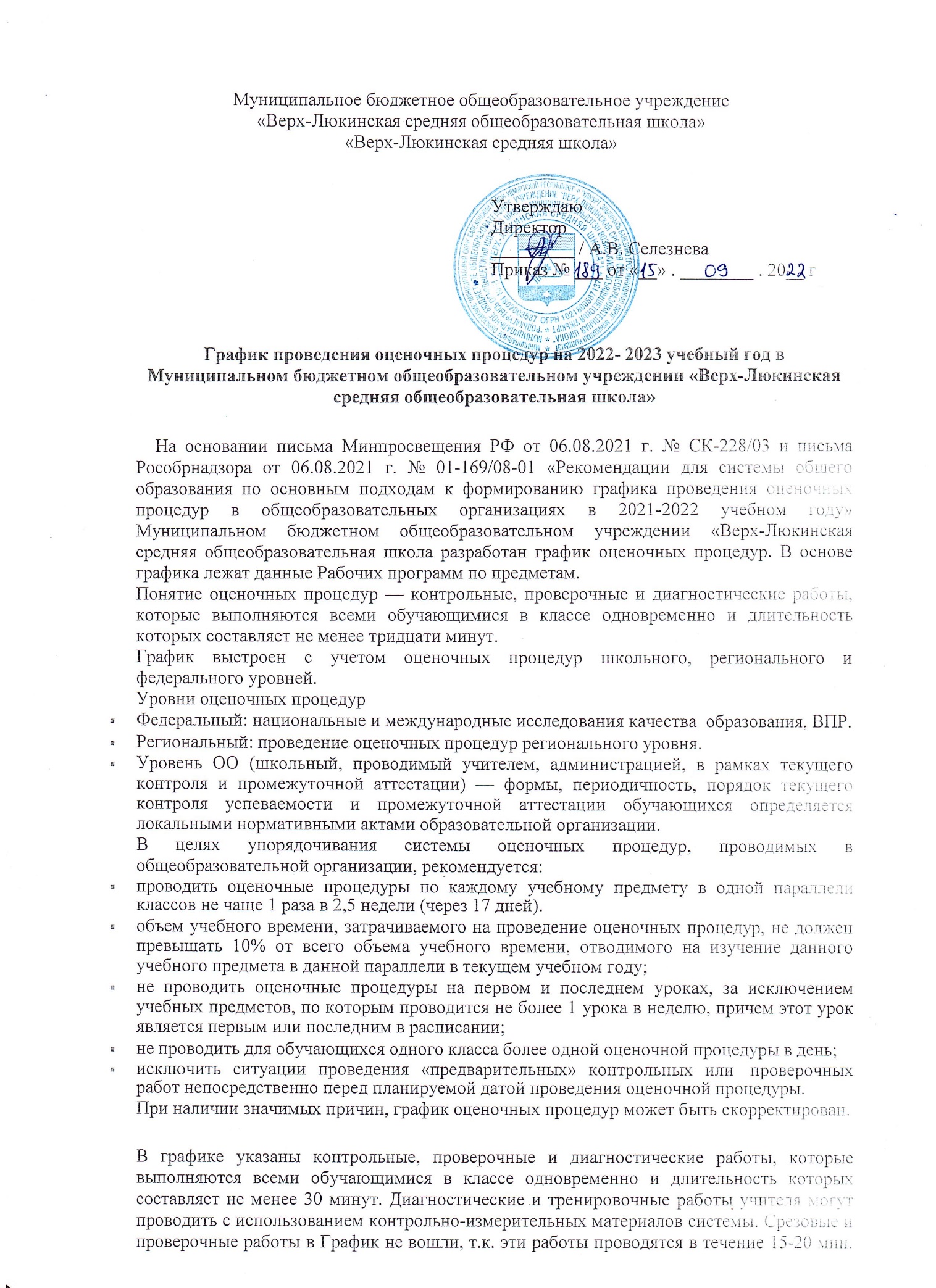 В Графике указаны оценочные процедуры школьного уровня. Оценочные процедуры федерального уровня: ВПР, ОГЭ, ЕГЭ, итоговое сочинение (11 класс), итоговое собеседование (9 класс).График оценочных процедур в 1–11-х классах на 2022/23 учебный год (первое полугодие)График оценочных процедур в 1–11-х классах на 2022/23 учебный год (второе полугодие)УровеньВид оценочной процедурыСроки1-й класс1-й класс1-й классШкольныйВходная диагностика готовности к школьному обучениюТретья–четвертая неделя сентябряШкольныйКонтрольное списывание по русскому языкуТретья неделя ноябряШкольныйПредметный контроль знаний учащихся по итогам I I четвертиТретья–четвертая неделя декабря2-е классы – 4 –е классы2-е классы – 4 –е классы2-е классы – 4 –е классыШкольныйВходные диагностические работы по русскому языку и математикеВторая неделя сентябряШкольныйДиктант по русскому                       языку и контрольная работа по математикеТретья неделя декабря5-й класс5-й класс5-й классШкольныйПредметный контроль знаний учащихся по итогам I четвертиТретья–четвертая неделя октябряШкольныйАдминистративный контроль знаний по русскому языку и математике за 1 полугодиеТретья неделя декабряФедеральныйВсероссийская проверочная работа по русскому языку26.09.2022ФедеральныйВсероссийская проверочная по математике21.09.2022ФедеральныйВсероссийская проверочная по окружающему миру23.09 .20226-й класс6-й класс6-й классШкольныйПредметный контроль знаний учащихся по итогам I четвертиТретья–четвертая неделя октябряШкольныйАдминистративный контроль знаний по русскому языку и математике за 1 полугодиеТретья неделя декабряФедеральныйВсероссийская проверочная работа по русскому языку20.09.2022 г.ФедеральныйВсероссийская проверочная работа по математике26.09.2022 г.ФедеральныйВсероссийская проверочная работа истории28.09.2022 г.ФедеральныйВсероссийская проверочная работа биологии23.09.2022 г.7-й класс7-й класс7-й классШкольныйПредметный контроль знаний учащихся по итогам I четвертиТретья–четвертая неделя октябряШкольныйАдминистративный контроль знаний по русскому языку и математике за 1 полугодиеТретья неделя декабряФедеральныйВсероссийская проверочная работа по математике22.09.2022 г.ФедеральныйВсероссийская проверочная работа по русскому языку26.09.2022 г.Всероссийская проверочная работа (по предмету, выбранному случайным образом ФИС ОКО)28.09.2022 г.Всероссийская проверочная работа (по предмету, выбранному случайным образом ФИС ОКО)04.10.2022 г.8-й класс8-й класс8-й классШкольныйПредметный контроль знаний учащихся по итогам I четвертиТретья–четвертая неделя октябряШкольныйАдминистративный контроль знаний по русскому языку и математике за 1 полугодиеТретья неделя декабряФедеральныйВсероссийская проверочная работа по математике23.09.2022 г.ФедеральныйВсероссийская проверочная работа по русскому языку20.09.2022 г.ФедеральныйВсероссийская проверочная работа по немецкому языку06.10. 2022г.ФедеральныйВсероссийская проверочная работа (по предмету, выбранному случайным образом ФИС ОКО)26.09. 2022 г.ФедеральныйВсероссийская проверочная работа (по предмету, выбранному случайным образом ФИС ОКО)28.09.2022 г.9-й класс9-й класс9-й классШкольныйПредметный контроль знаний учащихся по итогам I четвертиТретья–четвертая неделя октябряШкольныйПробное устное собеседование по русскому языкуПервая неделя декабряШкольныйАдминистративный контроль знаний по русскому языку и математике за 1 полугодие в форме ОГЭТретья неделя декабряФедеральныйВсероссийская проверочная работа по русскому языку26.09.2022 г.ФедеральныйВсероссийская проверочная работа по математике22.09.2022 г.Всероссийская проверочная работа (по предмету, выбранному случайным образом ФИС ОКО)04.10.2022 г.Всероссийская проверочная работа (по предмету, выбранному случайным образом ФИС ОКО)30.09.2022 г.10-й класс10-й класс10-й классШкольныйСтартовые диагностические работы по русскому языку и математикеВторая неделя сентябряШкольныйПредметный контроль знаний учащихся по итогам I полугодияЧетвертая неделя декабря11-й класс11-й класс11-й классШкольныйВходные диагностические работы по предметамВторая неделя сентябряШкольныйТренировочное итоговое сочинениеТретья неделя октябряШкольныйАдминистративные контрольные работы по русскому языку, математикеВторая–третья неделя декабряШкольныйПредметный контроль знаний учащихся по итогам I полугодияЧетвертая неделя декабряФедеральныйИтоговое сочинение по русскому языку7 декабряУровеньВид оценочной процедурыСроки1-й классы1-й классы1-й классыШкольныйПредметный контроль знаний учащихся по итогам IV четвертиТретья–четвертая неделя маяШкольныйДиагностика метапредметных УУДТретья неделя мая2-е классы – 4 –е классы2-е классы – 4 –е классы2-е классы – 4 –е классыШкольныйПромежуточная аттестация по русскому языку и математике12.05.2023 –26.05.2023г.ШкольныйПроверка навыков чтенияЧетвертая неделя   мартаФедеральныйВсероссийская проверочная работа по русскому языку04.04.2023(1 часть)07.04.2023 ( 2 часть)ФедеральныйВсероссийская проверочная по математике11.04.2023ФедеральныйВсероссийская проверочная по окружающему миру14.04.20235-й класс5-й класс5-й классШкольныйПромежуточная аттестация по русскому языку и математике, географии15.05.2023 –18.05.2023гФедеральныйВсероссийская проверочная работа по русскому языку20.04.2023ФедеральныйВсероссийская проверочная по математике11.04.2023ФедеральныйВсероссийская проверочная по истории17.04 .2023ФедеральныйВсероссийская проверочная по биологии06.04.20236-й класс6-й класс6-й классШкольныйПромежуточная аттестация по русскому языку, математике, географии12.05.2023-19.05.2023ФедеральныйВсероссийская проверочная работа по русскому языку05.04.2023 г.ФедеральныйВсероссийская проверочная работа по математике10.04.2023 г.ФедеральныйВсероссийская проверочная работа (по предмету, выбранному случайным образом ФИС ОКО)18.04.2023 г.ФедеральныйВсероссийская проверочная работа (по предмету, выбранному случайным образом ФИС ОКО)20.04.20237-й класс7-й класс7-й классШкольныйПромежуточная аттестация по русскому языку, математике, географии. технологии15.05.2023-19.05.2023ШкольныйПредметный контроль знаний учащихся по итогам 2 полугодияТретья- четвертая неделя маяФедеральныйВсероссийская проверочная работа по математике11.04.2023 г.ФедеральныйВсероссийская проверочная работа по русскому языку07.04.2023 г.Всероссийская проверочная работа (по предмету, выбранному случайным образом ФИС ОКО)19.04.2023 г.Всероссийская проверочная работа (по предмету, выбранному случайным образом ФИС ОКО)25.04.2023 г.8-й класс8-й класс8-й классШкольныйПромежуточная аттестация по русскому языку, математике, географии, технологии16.05.2023-19.05.2023ШкольныйПредметный контроль знаний учащихся по итогам 2 полугодияТретья–четвертая неделя маяФедеральныйВсероссийская проверочная работа по математике20.04.2023 г.ФедеральныйВсероссийская проверочная работа по русскому языку13.04.2023 г.ФедеральныйВсероссийская проверочная работа по англ.языку26.09.-30.09. 2022г.ФедеральныйВсероссийская проверочная работа (по предмету, выбранному случайным образом ФИС ОКО)24.04. 2023 г.ФедеральныйВсероссийская проверочная работа (по предмету, выбранному случайным образом ФИС ОКО)27.04.2023 г.9-й класс9-й класс9-й классШкольныйПредметный контроль знаний учащихся по итогам 2 полугодияТретья–четвертая неделя октябряШкольныйРепетиционная работа по русскому языку, математике, географии, биологии в форме ОГЭ20.03.2023-24.03.202310-й класс10-й класс10-й классШкольныйПромежуточная аттестация по русскому языку, математике, географии, технологии, Индивидуальный проект15.05.2023-18.05.2023АпрельШкольныйПредметный контроль знаний учащихся по итогам II                 полугодияЧетвертая неделя декабря11-й класс11-й класс11-й классШкольныйПредметный контроль знаний учащихся по итогамII  полугодияЧетвертая неделя декабряШкольныйРепетиционные работы по русскому языку, математике в форме ЕГЭМарт-АпрельФедеральный